Zhosan AndriyGeneral details:Experience:Documents and further information:I HAVE THE FULL PACKAGE OF DOCUMENTSPosition applied for: 3rd OfficerDate of birth: 21.12.1980 (age: 36)Citizenship: UkraineResidence permit in Ukraine: YesCountry of residence: UkraineCity of residence: OdessaPermanent address: 82 Filatova str.,ap.37Contact Tel. No: +38 (048) 722-75-03 / +38 (066) 930-69-15E-Mail: ajosik1980@gmail.comSkype: ajosik11U.S. visa: NoE.U. visa: NoUkrainian biometric international passport: Not specifiedDate available from: 31.08.2017English knowledge: ModerateMinimum salary: 2500 $ per month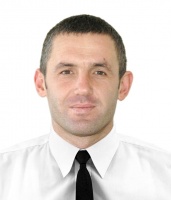 DocumentNumberPlace of issueDate of expirySeamanâs passportAB 605602ODESSA04.04.2017Tourist passportFC180162ODESSA27.07.2017PositionFrom / ToVessel nameVessel typeDWTMEBHPFlagShipownerCrewing3rd Officer21.09.2016-05.03.2017CAPTAIN GEORGEBulk Carrier82 140-LIMASSOLEUROSHIPPING COAL COSELEZNEV & Co3rd Officer18.03.2016-25.08.2016CAPTAIN GEORGEBulk Carrier82 140-LIMASSOLEUROSHIPPING COAL COSELEZNEV & CoAble Seaman25.02.2015-27.09.2015ENERGY RANGERBulk Carrier47 000-ISLE OF MANVERIZION MARINE LIMITEDSTARLINEOrdinary Seaman29.04.2014-30.11.2014Iron QueenBulk Carrier161183.0 t15435 kWtIsle of ManENTERPRISES SHIPPING & TRADING S.A.STARLINE MARINEOrdinary Seaman20.06.2013-18.12.2013TAURUSBulk Carrier179062.0 t18660 kwtISLE OF MANENTERPRISES SHIPPING & TRADING S.A.STARLINE MARINEOrdinary Seaman27.04.2012-09.12.2012BRAVERUSBulk Carrier170015.0 t16860 kwtISLE OF MANENTERPRISES SHIPPING & TRADING S.A.STARLINE MARINEOrdinary Seaman12.05.2011-01.12.2011ALTHEABulk Carrier28739.9 t6840kwtMALTATHETIS SHIPPING COMPANY LTDSEAGULL